О Т К Р Ы Т О Е    А К Ц И О Н Е Р Н О Е     О Б Щ Е С Т В О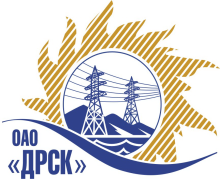 10.09.2013г.   							                  № 02-02-19-998	Извещение о внесении изменений 	Настоящим извещением сообщаем, о внесении изменений в извещение и Конкурсную документацию по процедуре открытого одноэтапного конкурса без предварительного квалификационного отбора на право заключения Договора на выполнение работ: «Строительство 2-х цепных ВЛ-6 кВ от ПС № 38 Угольная – шахта Чульмаканская, в том числе ПИР» для нужд филиала ОАО «ДРСК»  «Южно-Якутские электрические сети». Изменения внесены:В Извещение о проведении открытого одноэтапного конкурса от 06.09.13г.  № 513/УКС: пункт 18 читать в следующей редакции:  Начальная (предельная)  цена конкурса 22 409 000,00 рублей без НДС.В Конкурсную  документацию открытого одноэтапного конкурса от 06.09.13г.:пункт 4.1.8. читать в следующей редакции: Начальная (предельная) цена конкурса 22 409 000,00 рублей без НДС. В случае, если стоимость работ предложенная Участником будет превышать начальную (предельную) стоимость, Организатор вправе отклонить такое предложение от рассмотрения по существу.Председатель Закупочной комиссии2 уровня ОАО «ДРСК»	                                                                                В.А. ЮхимукИсп. Палей Н.С. тел.(416-2) 397-482okzt6@drsk.ruДАЛЬНЕВОСТОЧНАЯ РАСПРЕДЕЛИТЕЛЬНАЯ СЕТЕВАЯ КОМПАНИЯУл.Шевченко, 28,   г.Благовещенск,  675000,     РоссияТел: (4162) 397-359; Тел/факс (4162) 397-200, 397-436Телетайп    154147 «МАРС»;         E-mail: doc@drsk.ruОКПО 78900638,    ОГРН  1052800111308,   ИНН/КПП  2801108200/280150001